Консультация для родителей: «Изобразительная деятельность в семейном воспитании»(Подготовила Баруздина Н.Н.)Стремление к активности и самостоятельности, быстро развивающаяся речь, обогащение эмоциональной сферы, развитие конкретно-образного мышления- эти особенности психического развития детей 3года жизни определяют характер их изобразительной деятельности. 
С точки зрения эстетического развития можно говорить также о возникновении образа в рисунке, как о зарождении художественного творчества. Изобразительная деятельность детей направлена на развитие художественного творчества, формирование способностей приобретать необходимое для этого умения. 
С учётом специфики рисования детей этого возраста внимание родителей должно быть направлено на руководство содержательной стороной этой деятельности: обучение изобразительными навыкам и умениям, развитие воображения, целенаправленного восприятия, умения "читать" графические изображения. 
Следует помнить о значении изобразительной деятельности для эстетического развития детей, приобщении их к искусству. Чтобы реализовать эти задачи, обращайте внимание ребёнка на окружающий предметный мир, вызывайте интерес к рассматриванию картинок, создавайте условия для занятий рисованием и лепкой. Покажите, как промывать кисть, аккуратно брать краску, правильно держать карандаш, вести линию, не прорывая бумагу, рисовать на всём пространстве листа.
Ребёнок с интересом будет экспериментировать с красками, карандашами, глиной, пластилином, создавая простейшие композиции из штрихов, мазков, пятен, линий, форм. Пусть он по своему желанию выбирает цвета красок, цвет бумаги для создания образа. 
Способность передавать свои впечатления в художественно-образной форме зависит от того, насколько у ребёнка развито воображение владеет ли он приёмами рисования, лепки. Всё, что дети воспринимают в окружающим остаётся в их памяти и служит основой для последующей творческой деятельности.
Помогите малышу выбрать наиболее типичные, яркие явления, события. Для этого рассматривайте вместе с ним доступные его пониманию произведения изобразительного искусства, картинки с изображением явлений природы в разное время года, иллюстрации к сказкам и художественным произведениям. 
Эмоционально реагируйте на изображение, помогайте ребёнку научиться видеть наиболее существенное в образе каждого персонажа, понимать смысл «происходящего» на картинке. 
Знакомьте ребёнка с предметами декоративно-прикладного искусства: рассматривайте цветы на деревянной лошадке качалке, любуйтесь нарядным сарафаном матрёшки. Вызывайте у него радость, желание ещё раз самостоятельно рассмотреть тот или иной предмет, картинку, народную игрушку, добивайтесь эмоционального отклика.
Для этого используйте потешки, песенки, которые помогают ребёнку запомнить тот или иной персонаж, вызывают доброжелательное отношение к нему. 
Взрослый, обучая ребёнка, формирует у него отдельные навыки и умения, воспитывает активность, самостоятельность, эмоциональное отношение к изображаемому, так как процесс рисования, лепки - это не только передача отдельных черт, свойств, но и активное вхождение в "образ". В зависимости от содержания нужно менять цвет бумаги, на которой рисует ребёнок: сочетание фона, цвета линий, мазков вызывает ассоциации с определёнными образами - зимы, весны, лета, осени, дождя. 
В раннем возрасте рисование красками является приоритетным: их яркая цветовая гамма лучше воздействует на эмоциональную сферу ребёнка, ассоциативные образы возникают быстрее.
Ещё один совет - использовать крупные кисти с мягким ворсом и гуашь разного цвета, тогда ребёнок сможет более полно в цветовых образах передать свои впечатления об окружающем.
На занятиях по изобразительной деятельности взрослый использует ряд эффективных методов и приёмов.
Например, метод «пассивных» движений: взрослый берёт руку ребёнка в свою и начинает рисовать круги, проводит линии в разных направлениях («ленточки», «дорожки», «круги» и т. д.). Действуя вместе с ребёнком, родители учат его рисовать, лепить. Подражая им, малыш затем самостоятельно осваивает движения карандашом, кистью.
Игровые приёмы создают эмоциональные отношения к процессам рисования, лепки. Как и в более раннем возрасте, в процессе обучении используется сотворчество взрослого с ребёнком. 
Например, на большом листе вы изображаете деревья, дома, дороги и т.п. (всё это можно выполнить аппликативным способом), а ребёнок дополняет эти картины. 
Повторим: процесс создания образа в рисунке, лепке должен вызывать у ребёнка положительное отношение к изображаемому.
Например: научить малыша рисовать овальные, круглые формы красками, фломастерами, карандашами возможно путём механического, многократного повторения движений, лишённых образного содержания. Эти примеры показывают, что становление образа происходит более успешно, если изобразительная деятельность имеет сюжетно - игровую основу, а сам процесс направлен на развитие у ребёнка воображения. 
Тогда полученный художественный опыт помогает ему овладевать более сложными изобразительными навыками и умениями. В основе руководства изобразительной деятельностью - наблюдение, восприятие предметов, явлений окружающей действительности. При изображении отдельных предметов надо обращать внимание на разнообразие их форм и цветовой гаммы. Всё это способствует передаче образа в рисунке: «яркие цветы», «праздничные огоньки», «зайчики на полянке», «колючий ёжик в траве». Созданию образа помогают творческие задания, которые направлены на более полное отражение действительности. Можно организовать игру с вылепленными формами, используя для этого известные стихи, сказки, потешки, мелкие игрушки. Немалое содействие в этом оказывает совместное рассматривание рисунка, лепки «Куда едет машина?», «А кому ты подаришь красивые цветы?» и т.д.) Такие краткие комментарии не только фиксируют внимание детей на том, что изображено, но и дают толчок к развитию воображения. Разнообразные формы, цветовые композиции придают рисункам выразительность, вызывая у детей эстетические чувства, желание самостоятельно повторить действия с карандашом, кистью на бумаге. Чувства, возникающие при восприятии работ по рисованию, лепке, пока ещё просты по форме выражения: дети радуются яркому пятну, получившемся формам. Но этот процесс важен, ребёнка всё больше интересует содержание изобразительной деятельности, он обращает внимание на выразительность цветовых сочетаний, расположение линий, форм, персонажа, предмета. Процесс становления образа в рисунках имеет значение для развития личности ребёнка, его творческих способностей. Он с интересом экспериментирует с материалами и способами изображения, с помощью которых находит новые варианты, иногда оригинальные по содержанию. Если родители уделяют должное внимание изобразительной деятельности в семье, то дети третьего года жизни проявляют интерес к рисованию, лепке. Учатся создавать цветовые и графические образы красками, карандашами, фломастерами изображают явления окружающего, эмоционально реагируют на изображаемое, выбирают по своему желанию материалы и способы рисования, принимают участие в сотрудничестве с взрослым, проявляют интерес к результату своей изобразительной деятельности.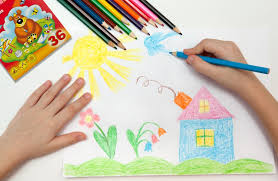 